          Gemersko – malohontské osvetové stredisko v Rimavskej Sobote –     kultúrna inštitúcia Banskobystrického samosprávneho kraja    Propozície     Neskrývaj, čo doma mášregionálna súťaž neprofesionálnych výtvarníkovZ  verejných zdrojov podporil Fond na podporu umenia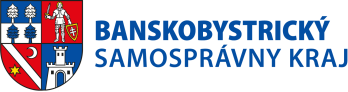 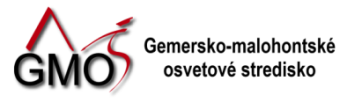 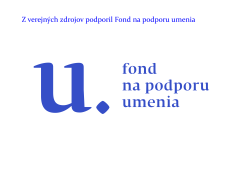 Cieľ súťažeHlavným cieľom súťaže je rozvíjať talent a zručnosti. Chceme dať možnosť zviditeľniť sa a prezentovať svoju tvorbu aj neprofesionálnym umelcom, utužiť kolektív umelcov, poskytnúť priestor na diskusiu a vzájomnú konfrontáciu.Súťažné kategórie I. veková skupina: autori vo veku od 15 do 25 rokov A. kategória: maľba (olej, akryl, tempera, gvaš, akvarel, pastel, kombinované techniky a pod.); B. kategória: kresba a grafika (kresba ceruzkou, uhľom, kriedou, rudkou, perokresba, kresba štetcom, pastelom, voskovou ceruzkou, pastelkami, lavírovaná kresba, kolorovaná kresba, kombinácie kresliarskych techník, tlač z výšky, tlač z hĺbky, tlač z plochy, monotypia, pečiatková grafika, dekalk, frotáž, koláž a jej iné podoby, dekoláž, úžitková grafická tvorba, kombinácie grafických techník a pod.); C. kategória: priestorová tvorba (skulptúra, plastika, reliéf, asambláž, objekt, inštalácia, úžitkové umenie, keramika, sklo, šperk, textil, priemyselný dizajn, land art, site-specific art, street art, light art a pod.); II. veková skupina: autori vo veku nad 25 rokov A. kategória: maľba (olej, akryl, tempera, gvaš, akvarel, pastel, kombinované techniky a pod.); B. kategória: kresba a grafika (kresba ceruzkou, uhľom, kriedou, rudkou, perokresba, kresba štetcom, pastelom, voskovou ceruzkou, pastelkami, lavírovaná kresba, kolorovaná kresba, kombinácie kresliarskych techník, tlač z výšky, tlač z hĺbky, tlač z plochy, monotypia, pečiatková grafika, dekalk, frotáž, koláž a jej iné podoby, dekoláž, úžitková grafická tvorba, kombinácie grafických techník a pod.); C. kategória: priestorová tvorba (skulptúra, plastika, reliéf, asambláž, objekt, inštalácia, úžitkové umenie, keramika, sklo, šperk, textil, priemyselný dizajn, land art, site-specific art, street art, light art a pod.); III. bez rozlíšenia vekuIII. bez rozlíšenia veku D. kategória: insitná tvorba (výtvarne neškolení, so špecifickým výtvarným prejavom – art brut, naivné umenie, umenie outsiderov a pod.); E. kategória: digitálna tvorba (grafický dizajn, úžitková grafická tvorba, knižný dizajn, plagát, digitálna maľba, digitálna kresba a pod.); F. kategória: experimentIV. bez rozlíšenia veku ( nepostupová kategória)A. kategória: maľba (olej, akryl, tempera, gvaš, akvarel, pastel, kombinované techniky a pod.); B. kategória: kresba a grafika (kresba ceruzkou, uhľom, kriedou, rudkou, perokresba, kresba štetcom, pastelom, voskovou ceruzkou, pastelkami, lavírovaná kresba, kolorovaná kresba, kombinácie kresliarskych techník, tlač z výšky, tlač z hĺbky, tlač z plochy, monotypia, pečiatková grafika, dekalk, frotáž, koláž a jej iné podoby, dekoláž, úžitková grafická tvorba, kombinácie grafických techník a pod.); C. kategória: priestorová tvorba (skulptúra, plastika, reliéf, asambláž, objekt, inštalácia, úžitkové umenie, keramika, sklo, šperk, textil, priemyselný dizajn, land art, site-specific art, street art, light art a pod.);Kritériá hodnoteniasila výpovede dielacelkový výraz práceosobitosť výtvarného stvárnenia a myšlienka dielaautenticita, originalita rukopisu a podanie myšlienkyproporčná stavba zobrazovaného predmetutechnické zvládnutie dielakompozičné riešenie dielafarebné cítenie odolnosť proti komerčnému tlaku a vizuálnej povrchnostiSúťažné podmienky:Odporúčané témy sú: PAMÄŤ a KRAJINA. Do súťaže sa prihlasujú autori jednotlivo, nie je možné prihlásiť kolektívne práce. Súťažiaci sa prihlasuje do kategórií podľa veku, ktorý dosiahol v roku vzniku diela, pričom platí minimálna hranica 15 rokov pre postup do krajského kola.Prihlásiť sa môžu neprofesionálni výtvarníci (jednotlivci alebo členovia združení/spolkov/klubov neprofesionálnych výtvarníkov), občania Slovenskej republiky a občania s trvalým pobytom na SlovenskuDo súťaže sa nezaradia práce z oblasti tradičnej ľudovej kultúry, reprodukcie diel, kópie diel iných autorov, záverečné a ročníkové práce študentov škôl s výtvarným zameraním. Do súťaže budú prijaté originály výtvarných prác, realizované v rokoch 2018 až 2022, pričom autori nemôžu predložiť práce, s ktorými už súťažili v rámci súťaže v predchádzajúcich ročníkoch. Súťažiaci môžu diela prihlasovať do viacerých kategórií, s výnimkou súťažiacich v D kategórii – insitná tvorba, ktorá nie je kombinovateľná s inými kategóriami. Maximálny počet výtvarných prác prihlásených od jedného autora je 5 (spolu vo všetkých kategóriách). Výtvarné diela obsahujúce textové časti v inom ako v slovenskom jazyku, odporúčame odovzdávať aj s prekladom do slovenského jazyka.  Výtvarné diela môžu obsahovať anotáciu (opis konceptu diela). Rozmer súťažného diela nesmie presahovať 200 x 150 cm (tzv. čistý formát, bez rámu). Organizátor nezodpovedá za zachovávanie dobrého stavu živých súčastí výtvarných diel (živé rastliny a pod.). Každý autor je povinný svoje súťažné práce na rube čitateľne označiť identifikačným štítkom (vygenerovaný systémom po prihlásení) s údajmi: meno, priezvisko, adresa, vek, názov výtvarného diela, rok jeho vzniku, technika, rozmer diela, zaradenie do súťažnej skupiny a kategórie, informácia o ukončenom výtvarnom vzdelaní alebo štúdiu školy výtvarného zamerania.Všetky prihlásené výtvarné práce musia byť už pri odovzdávaní adjustované. Nie je nutné diela rámovať, ak je možné ich zavesenie aj bez rámu. Na každom diele sa musí nachádzať funkčný háčik alebo iný systém, ktorý umožňuje dielo bezproblémovo nainštalovať. Výtvarné dielo, ktoré nie je možné vystaviť v originálnej podobe (performance, sitespecific art, land art a pod.), je možné odovzdávať aj vo forme fotografického záznamu v printovej verzii. Rovnako ako pri iných dielach je nutné fotografie odovzdať adjustované. Výtvarné dielo, ktorého autorským zámerom tvorcu je inštalácia diela v digitálnej podobe(video art a pod.), je možné odovzdávať ako:fotografický záznam – vo formáte JPG.videozáznam – v digitálnej forme v MP4 v odporúčanom formáte H.264 a v kvalite full HD (1 080 p HD). PrihláškaNeskrývaj, čo doma mášregionálna súťaž neprofesionálnych výtvarníkovMeno a priezvisko: ___________________________________________________________________________________Adresa: _________________________________________________________________________________________________Ukončené výtvarné vzdelanie: ________________________________________________________________________Vek: _____________________________________________________________________________________________________Kategória:_______________________________________________________________________________________________Názov diela:_____________________________________________________________________________________________Rok vzniku diela:_______________________________________________________________________________________Technika:________________________________________________________________________________________________Rozmer diela:____________________________________________________________________________________________E-mail:____________________________________________________________________________________________________Telefónny kontakt:______________________________________________________________________________________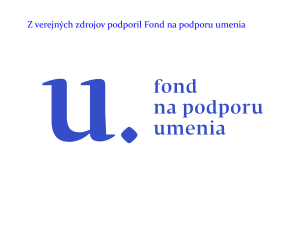  Termín uzávierky prihlášok: 20. 3. 2022!Diela je potrebné priniesť najneskôr 31.3. 2022 na adresu Gemersko -  malohontského osvetového strediskaKontakt:Kováčová Luciatelefón: 047/5631095, 0908470005fax: 047/5621222 E-mail: gmos@rsnet.sk, remeslogmos@rsnet.sk www.gmos.skVšetkým prihláseným záujemcom, , budú zaslané podrobnejšie informácie na e-mailovú adresu, ktorú uvedú vo svojej prihláške.